КОМИТЕТ АДМИНИСТРАЦИИ ТЮМЕНЦЕВСКОГО РАЙОНА  ПО ОБРАЗОВАНИЮ АЛТАЙСКОГО КРАЯП Р И К А З     17.09. 2015г.                                  с. Тюменцево                              № 92«О выездной документарной проверке МКДОУ Шарчинского детского сада«Радуга»      На основании плана работы комитета Администрации Тюменцевского района по образованию и графика учредительного контроля, с целью оказания методической помощи приказываю:1. Провести 09.10.2015 плановую выездную документарную проверку МКДОУ Шарчинского  детского сада «Радуга». 2. Создать комиссию для проведения проверки:- Саврулина С.Ю., методист ДОУ комитета по образованию.- Беликову В.Т., специалиста комитета по образованию.- Ивонину О.В,  методист по воспитательной работе комитета по образованию. 2.1. Провести  проверку в соответствии с прилагаемым планом-заданием (приложение 1).3. Представить результаты проверки в виде справки до 21.10.2015 года. 4. Контроль  за исполнением настоящего приказа оставляю за собой.Председатель комитета по образованию                     Н.П.Щегренева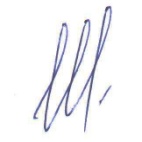 